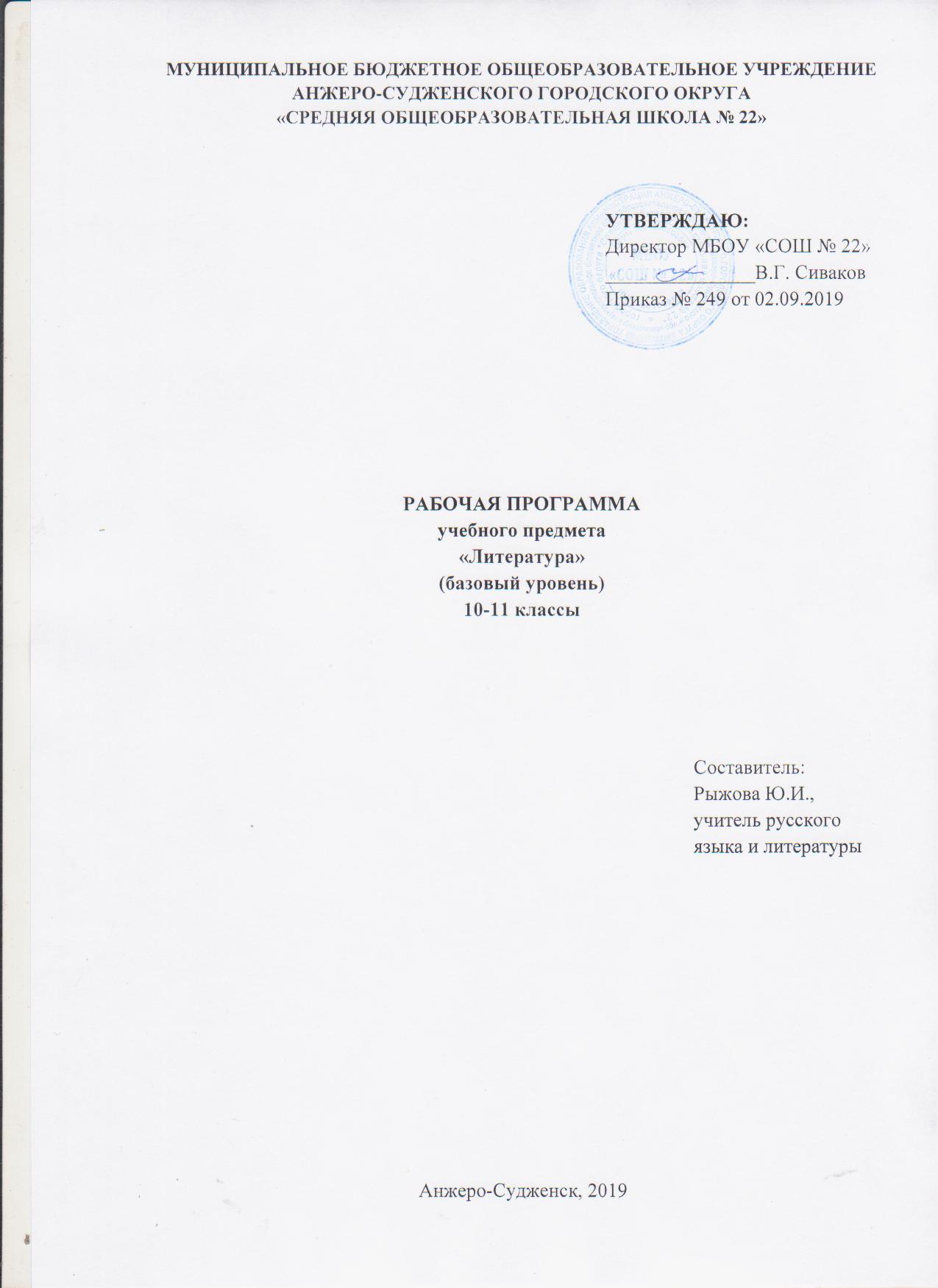 СОДЕРЖАНИЕ1.ПЛАНИРУЕМЫЕ РЕЗУЛЬТАТЫ ОСВОЕНИЯ УЧЕБНОГО ПРЕДМЕТАЛичностные результаты:1) российская гражданская идентичность, патриотизм, уважение к своему народу, чувства ответственности перед Родиной, гордости за свой край, свою Родину, прошлое и настоящее многонационального народа России, уважение государственных символов (герб, флаг, гимн);2) гражданская позиция как активного и ответственного члена российского общества, осознающего свои конституционные права и обязанности, уважающего закон и правопорядок, обладающего чувством собственного достоинства, осознанно принимающего традиционные национальные и общечеловеческие гуманистические и демократические ценности;3) готовность к служению Отечеству, его защите;4) сформированность мировоззрения, соответствующего современному уровню развития науки и общественной практики, основанного на диалоге культур, а также различных форм общественного сознания, осознание своего места в поликультурном мире;5) сформированность основ саморазвития и самовоспитания в соответствии с общечеловеческими ценностями и идеалами гражданского общества; готовность и способность к самостоятельной, творческой и ответственной деятельности;6) толерантное сознание и поведение в поликультурном мире, готовность и способность вести диалог с другими людьми, достигать в нем взаимопонимания, находить общие цели и сотрудничать для их достижения, способность противостоять идеологии экстремизма, национализма, ксенофобии, дискриминации по социальным, религиозным, расовым, национальным признакам и другим негативным социальным явлениям;7) навыки сотрудничества со сверстниками, детьми младшего возраста, взрослыми в образовательной, общественно полезной, учебно-исследовательской, проектной и других видах деятельности;8) нравственное сознание и поведение на основе усвоения общечеловеческих ценностей;9) готовность и способность к образованию, в том числе самообразованию, на протяжении всей жизни; сознательное отношение к непрерывному образованию как условию успешной профессиональной и общественной деятельности;10) эстетическое отношение к миру, включая эстетику быта, научного и технического творчества, спорта, общественных отношений;11) принятие и реализацию ценностей здорового и безопасного образа жизни, потребности в физическом самосовершенствовании, занятиях спортивно-оздоровительной деятельностью, неприятие вредных привычек: курения, употребления алкоголя, наркотиков;12) бережное, ответственное и компетентное отношение к физическому и психологическому здоровью, как собственному, так и других людей, умение оказывать первую помощь;13) осознанный выбор будущей профессии и возможностей реализации собственных жизненных планов; отношение к профессиональной деятельности как возможности участия в решении личных, общественных, государственных, общенациональных проблем;14) сформированность экологического мышления, понимания влияния социально-экономических процессов на состояние природной и социальной среды; приобретение опыта эколого-направленной деятельности;15) ответственное отношение к созданию семьи на основе осознанного принятия ценностей семейной жизни.Метапредметные результаты:1) умение самостоятельно определять цели деятельности и составлять планы деятельности; самостоятельно осуществлять, контролировать и корректировать деятельность; использовать все возможные ресурсы для достижения поставленных целей и реализации планов деятельности; выбирать успешные стратегии в различных ситуациях;2) умение продуктивно общаться и взаимодействовать в процессе совместной деятельности, учитывать позиции других участников деятельности, эффективно разрешать конфликты;3) владение навыками познавательной, учебно-исследовательской и проектной деятельности, навыками разрешения проблем; способность и готовность к самостоятельному поиску методов решения практических задач, применению различных методов познания;4) готовность и способность к самостоятельной информационно-познавательной деятельности, владение навыками получения необходимой информации из словарей разных типов, умение ориентироваться в различных источниках информации, критически оценивать и интерпретировать информацию, получаемую из различных источников;5) умение использовать средства информационных и коммуникационных технологий (далее - ИКТ) в решении когнитивных, коммуникативных и организационных задач с соблюдением требований эргономики, техники безопасности, гигиены, ресурсосбережения, правовых и этических норм, норм информационной безопасности;6) умение определять назначение и функции различных социальных институтов;7) умение самостоятельно оценивать и принимать решения, определяющие стратегию поведения, с учетом гражданских и нравственных ценностей;8) владение языковыми средствами - умение ясно, логично и точно излагать свою точку зрения, использовать адекватные языковые средства;9) владение навыками познавательной рефлексии как осознания совершаемых действий и мыслительных процессов, их результатов и оснований, границ своего знания и незнания, новых познавательных задач и средств их достижения.Предметные результаты: 1) сформированность понятий о нормах русского литературного языка и применение знаний о них в речевой практике;2) владение навыками самоанализа и самооценки на основе наблюдений за собственной речью;3) владение умением анализировать текст с точки зрения наличия в нем явной и скрытой, основной и второстепенной информации;4) владение умением представлять тексты в виде тезисов, конспектов, аннотаций, рефератов, сочинений различных жанров;5) знание содержания произведений русской и мировой классической литературы, их историко-культурного и нравственно-ценностного влияния на формирование национальной и мировой;6) сформированность представлений об изобразительно-выразительных возможностях русского языка;7) сформированность умений учитывать исторический, историко-культурный контекст и контекст творчества писателя в процессе анализа художественного произведения;8) способность выявлять в художественных текстах образы, темы и проблемы и выражать свое отношение к ним в развернутых аргументированных устных и письменных высказываниях;9) овладение навыками анализа художественных произведений с учетом их жанрово-родовой специфики; осознание художественной картины жизни, созданной в литературном произведении, в единстве эмоционального личностного восприятия и интеллектуального понимания;10) сформированность представлений о системе стилей языка художественной литературы.2. СОДЕРЖАНИЕ УЧЕБНОГО ПРЕДМЕТАРусская литература XIX века. Социально-политическая ситуация в России второй половины XIX века. «Крестьянский вопрос» как определяющий фактор идейного противостояния в обществе. Разногласия между либеральным и революционно-демократическим крылом русского общества, их отражение в литературе и журналистике 1860-1880-х годов. Демократические тенденции в развитии русской культуры, её обращённость к реалиям современной жизни. Развитие реалистических традиций в прозе И.С. Тургенева, И.А. Гончарова, Л.Н. Толстого, А.П. Чехова и др. «Некрасовское» и «эстетическое» направления в поэзии, условность их размежевания. Расцвет русского национального театра (драматургия А.Н. Островского и А.П. Чехова). Новые типы героев и различные концепции обновления российской жизни (проза Н.Г. Чернышевского, Ф. М. Достоевского, Н.С. Лескова и др.). Вклад русской литературы второй половины XIX века в развитие отечественной и мировой культуры. А.Н. ОСТРОВСКИЙПьеса «Гроза».Статьи: Н.А. Добролюбов «Луч света в тёмном царстве» (фрагменты); Д.И. Писарев «Мотивы русской драмы» (фрагменты).Изображение «затерянного мира» города Калинова в драме «Гроза». Катерина и Кабаниха как два нравственных полюса народной жизни. Трагедия совести и её разрешение в пьесе. Роль второстепенных и внесценических персонажей в «Грозе». Многозначность названия пьесы, символика деталей и специфика жанра. «Гроза» в русской критике (Н.А. Добролюбов, Д.И. Писарев). Выявление в художественных текстах образы, темы и проблемы.И. А. ГОНЧАРОВРоман «Обломов».Быт и бытие Ильи Ильича Обломова. Внутренняя противоречивость натуры героя, её соотнесённость с другими характерами (Андрей Штольц, Ольга Ильинская и др.). Любовная история как этап внутреннего самоопределения героя. Образ Захара и его роль в характеристике «обломовщины». Идейнокомпозиционное значение главы «Сон Обломова». Роль детали в раскрытии психологии персонажей романа. Отражение в судьбе Обломова глубинных сдвигов русской жизни. Роман «Обломов» в русской критике (Н.А. Добролюбов, Д.И. Писарев, А. В. Дружинин).И. С. ТУРГЕНЕВ Роман «Отцы и дети».Отражение в романе «Отцы и дети» проблематики эпохи. Противостояние двух поколений русской интеллигенции как главный «нерв» тургеневского повествования. Нигилизм Базарова, его социальные и нравственно-философские истоки. Базаров и Аркадий. Черты «увядающей аристократии» в образах братьев Кирсановых. Любовная линия в романе и её место в общей проблематике произведения. Философские итоги романа, смысл его названия.Н. А. НЕКРАСОВСтихотворения: «В дороге», «Вчерашний день, часу в шестом...», «Блажен незлобивый поэт.», «Поэт и Гражданин», «Тройка», «Пророк», «Элегия», «О Муза! я у двери гроба.», «Мы с тобой бестолковые люди.» и др. по выбору. Поэма «Кому на Руси жить хорошо».«Муза мести и печали» как поэтическая эмблема Некрасова-лирика. Судьбы простых людей и общенациональная идея в лирике Н.А. Некрасова разных лет. Лирический эпос как форма объективного изображения народной жизни в творчестве поэта. Гражданские мотивы в некрасовской лирике.Отражение в поэме «Кому на Руси жить хорошо» коренных сдвигов русской жизни. Мотив правдоискательства и сказочно-мифологические приёмы построения сюжета поэмы. Представители помещичьей Руси в поэме (образы Оболта-Оболдуе- ва, князя Утятина и др.). Стихия народной жизни и её яркие представители (Яким Нагой, Ермил Гирин, дед Савелий и др.). Тема женской доли и образ Матрёны Корчагиной в поэме. Роль вставных сюжетов в некрасовском повествовании (легенды, притчи, рассказы и т. п.). Проблема счастья и её решение в поэме Н.А. Некрасова. Образ Гриши Добросклонова и его идейнокомпозиционное звучание.Ф.И. ТЮТЧЕВСтихотворения:	«Не то, что мните вы, природа.»,«Silentium!», «Умом Россию не понять.», «К. Б.» («Я встретил вас — и всё былое.»), «Природа — сфинкс. И тем она верней.», «Певучесть есть в морских волнах.», «Ещё земли печален вид.», «Полдень», «О, как убийственно мы любим.», «Нам не дано предугадать.» и др. по выбору.«Мыслящая поэзия» Ф. И. Тютчева, её философская глубина и образная насыщенность. Развитие традиций русской романтической лирики в творчестве поэта. Природа, человек, Вселенная как главные объекты художественного постижения в тютчевской лирике. Тема трагического противостояния человеческого «я» и стихийных сил природы. Тема величия России, её судьбоносной роли в мировой истории. Драматизм звучания любовной лирики поэта. Изобразительно-выразительные возможности русского языка.А. А. ФЕТСтихотворения:	«Шёпот, робкое дыханье...», «Учисьу них — у дуба, у берёзы.», «Ещё майская ночь», «Заря прощается с землёю.», «Я пришёл к тебе с приветом.», «На заре ты её не буди.», «Сияла ночь. Луной был полон сад. Лежали.», «Это утро, радость эта.», «Одним толчком согнать ладью живую.» и др. по выбору.Эмоциональная глубина и образно-стилистическое богатство лирики А. А. Фета. «Культ мгновенья» в творчестве поэта, стремление художника к передаче сиюминутного настроения внутри и вовне человека. Яркость и осязаемость пейзажа, гармоничность слияния человека и природы. Красота и поэтичность любовного чувства в интимной лирике А.А. Фета. Музыкально-мелодический принцип организации стиха и роль звукописи в лирике поэта. Служение гармонии и красоте окружающего мира как творческая задача Фета-художника.А.К. ТОЛСТОЙСтихотворения: «Средь шумного бала, случайно...», «Слеза дрожит в твоём ревнивом взоре.», «Когда природа вся трепещет и сияет.», «Прозрачных облаков спокойное движенье.», «Государь ты наш батюшка.», «История государства Российского от Гостомысла до Тимашева», «Двух станов не боец, но только гость случайный.», «Против течения» и др. по выбору.Исповедальность и лирическая проникновенность поэзии А.К. Толстого. Романтический колорит интимной лирики поэта, отражение в ней идеальных устремлений художника. Радость слияния человека с природой как основной мотив «пейзажной» лирики поэта. Жанрово-тематическое богатство творчества А. К. Толстого: многообразие лирических мотивов, обращение к историческому песенному фольклору и политической сатире.М.Е. САЛТЫКОВ-ЩЕДРИНСказки: «Дикий помещик», «Медведь на воеводстве», «Премудрый пискарь». Роман-хроника «История одного города» (обзорное изучение).«Сказки для детей изрядного возраста» как вершинный жанр в творчестве Щедрина-сатирика. Сатирическое осмысление проблем государственной власти, помещичьих нравов, народного сознания в сказках М. Е. Салтыкова-Щедрина. Развенчание обывательской психологии, рабского начала в человеке («Премудрый пискарь»). Приёмы сатирического воссоздания действительности в щедринских сказках (фольклорная стилизация, гипербола, гротеск, эзопов язык и т. п.). Соотношение авторского идеала и действительности в сатире М. Е. Салтыкова-Щедрина.Н.С. ЛЕСКОВПовесть «Очарованный странник».Стремление Н. С. Лескова к созданию «монографий» народных типов. Образ Ивана Флягина и национальный колорит повести. «Очарованность» героя, его богатырство, духовная восприимчивость и стремление к подвигам. Соединение святости и греховности, наивности и душевной глубины в русском национальном характере. Сказовый характер повествования, стилистическая и языковая яркость «Очарованного странника».Л.Н. ТОЛСТОЙРоман-эпопея «Война и мир».Жанрово-тематическое своеобразие толстовского романа- эпопеи: масштабность изображения исторических событий, многогеройность, переплетение различных сюжетных линий и т.п. Художественно-философское осмысление сущности войны в романе. Патриотизм скромных тружеников войны и псевдопатриотизм «военных трутней». Критическое изображение высшего света в романе, противопоставление мертвенности светских отношений «диалектике души» любимых героев автора. Этапы духовного самосовершенствования Андрея Болконского и Пьера Безухова, сложность и противоречивость жизненного пути героев.«Мысль семейная» и её развитие в романе: семьи Болконских и Ростовых и семьи-имитации (Берги, Друбецкие, Курагины и т. п.). Черты нравственного идеала автора в образах Наташи Ростовой и Марьи Болконской.«Мысль народная» как идейно-художественная основа толстовского эпоса. Противопоставление образов Кутузова и Наполеона в свете авторской концепции личности в истории. Феномен «общей жизни» и образ «дубины народной войны» в романе. Тихон Щербатый и Платон Каратаев как два типа народно-патриотического сознания. Значение романа- эпопеи Толстого для развития русской реалистической литературы.Ф. М. ДОСТОЕВСКИЙ Роман «Преступление и наказание».Эпоха кризиса в «зеркале» идеологического романа Ф. М. Достоевского. Образ Петербурга и средства его воссоздания в романе. Мир «униженных и оскорблённых» и бунт личности против жестоких законов социума. Образ Раскольникова и тема «гордого человека» в романе. Теория Раскольникова и идейные «двойники» героя (Лужин, Свидригайлов и др.). Принцип полифонии в решении философской проблематики романа. Раскольников и «вечная Сонечка». Сны героя как средство его внутреннего самораскрытия. Нравственно-философский смысл преступления и наказания Родиона Раскольникова. Роль эпилога в раскрытии авторской позиции в романе.А.П. ЧЕХОВРассказы: «Крыжовник», «Человек в футляре», «Ионыч», «Дама с собачкой», «Студент» и др. по выбору. Пьеса «Вишнёвый сад».Различение понятий «быт» и «бытие» в прозе А. П. Чехова. Образы «футлярных» людей в чеховских рассказах и проблема «самостояния» человека в мире жестокости и пошлости. Лаконизм, выразительность художественной детали, глубина психологического анализа как отличительные черты чеховской прозы.Новаторство Чехова-драматурга. Соотношение внешнего и внутреннего сюжетов в комедии «Вишнёвый сад». Лирическое и драматическое начала в пьесе. Фигуры героев-«недотёп» и символический образ сада в комедии. Роль второстепенных и внесценических персонажей в чеховской пьесе. Функция ремарок, звука и цвета в «Вишнёвом саде». Сложность и неоднозначность авторской позиции в произведении.РУССКАЯ ЛИТЕРАТУРА XX ВЕКА. Сложность и самобытность русской литературы ХХ века, отражение в ней драматических коллизий отечественной истории. Единство и целостность гуманистических традиций русской культуры на фоне трагедии «расколотой лиры» (разделение на советскую и эмигрантскую литературу). «Русская точка зрения» как глубинная основа внутреннего развития классики ХХ века, рождения «людей-эпох», переживших своё время.РЕАЛИСТИЧЕСКИЕ ТРАДИЦИИ И МОДЕРНИСТСКИЕ
ИСКАНИЯ В ЛИТЕРАТУРЕ НАЧАЛА XX ВЕКА«Ностальгия по неизвестному» как отражение общего духовного климата в России на рубеже веков. Разноречивость тенденций в культуре «нового времени»: от апокалиптических ожиданий и пророчеств до радостного приятия грядущего. Реалистические традиции и модернистские искания в литературе и искусстве. Достижения русского реализма в творчестве Л.Н. Толстого и А.П. Чехова рубежа веков.И.А. БУНИНСтихотворения: «Аленушка», «Вечер», «Дурман», «И цветы, и шмели, и трава, и колосья…» и др. по выбору. Рассказы: «Антоновские яблоки», «Господин из Сан-Франциско», «Лёгкое дыхание», «Чистый понедельник». Живописность, напевность, философская и психологическая насыщенность бунинской лирики. Органическая связь поэта с жизнью природы, точность и лаконизм детали.Бунинская поэтика «остывших» усадеб и лирических воспоминаний. Тема «закатной» цивилизации и образ «нового человека со старым сердцем». Мотивы ускользающей красоты, преодоления суетного в стихии вечности. Тема России, её духовных тайн и нерушимых ценностей.М. ГОРЬКИЙРассказ «Старуха Изергиль» и др. по выбору. Пьеса «На дне».Воспевание красоты и духовной мощи свободного человека в горьковских рассказах-легендах. Необычность героя-рассказчика и персонажей легенд.Философско-этическая проблематика пьесы о людях «дна». Спор героев о правде и мечте как образно-тематический стержень пьесы. Принцип многоголосия в разрешении основного конфликта драмы. Сложность и неоднозначность авторской позиции.А.И. КУПРИНРассказ «Гранатовый браслет». Повесть «Олеся».Нравственно-философский смысл истории о «невозможной» любви. Своеобразие «музыкальной» организации повествования. Роль детали в психологической обрисовке характеров и ситуаций.СЕРЕБРЯНЫЙ ВЕК РУССКОЙ ПОЭЗИИИстоки, сущность и хронологические границы «русского культурного ренессанса». Художественные открытия поэтов «нового времени»: поиски новых форм, способов лирического самовыражения, утверждение особого статуса художника в обществе. Основные течения в русской поэзии начала ХХ века (символизм, акмеизм, футуризм).СИМВОЛИЗМ И РУССКИЕ ПОЭТЫ-СИМВОЛИСТЫПредсимволистские тенденции в русской поэзии (творчество С.Я. Надсона, К. М. Фофанова, К.К. Случевского и др.). Манифесты, поэтические самоопределения, творческие дебюты поэтов-символистов. Образный мир символизма, принципы символизации, приёмы художественной выразительности. Старшее поколение символистов (Д.С. Мережковский, З.Н. Гиппиус, В.Я. Брюсов, К.Д. Бальмонт и др.) и младосим- волисты (А. А. Блок, А. Белый, Вяч, И. Иванов и др.).ПОЭЗИЯ В.Я. БРЮСОВА И К.Д. БАЛЬМОНТАСерия книг «Русские символисты» под редакцией В.Я. Брюсова — дерзкий дебют символистов. Использование оксюморона как доминирующей стилистической фигуры. «Элементарные слова о символической поэзии» К. Д. Бальмонта.А. А. БЛОКСтихотворения: «Ночь, улица, фонарь, аптека...», «В ресторане», «Вхожу я в тёмные храмы», «Незнакомка», «О доблестях, о подвигах, о славе», «На железной дороге», «О, я хочу безумно жить», «Россия», «Река раскинулась. Течёт, грустит лениво» (из цикла «На поле Куликовом»), «Скифы» и др. по выбору. Поэма «Двенадцать».Романтический образ «влюблённой души» в «Стихах о Прекрасной Даме». Столкновение идеальных верований художника со «страшным миром» в процессе «вочеловечения» поэтического дара. Стихи поэта о России как трагическое предупреждение об эпохе «неслыханных перемен». Особенности образного языка Блока, роль символов в передаче авторского мироощущения.Образ «мирового пожара в крови» как отражение «музыки стихий» в поэме «Двенадцать». Фигуры апостолов новой жизни и различные трактовки числовой символики поэмы. Образ Христа и христианские мотивы в произведении. Споры по поводу финала «Двенадцати».«ПРЕОДОЛЕВШИЕ СИМВОЛИЗМ»Истоки и последствия кризиса символизма в 1910-е годы. Манифесты акмеизма и футуризма. Эгофутуризм (И. Северянин) и кубофутуризм (группа «будетлян»). Творчество А. Хлебникова и его «программное» значение для поэтов-кубофутуристов. Вклад Н.А. Клюева и «новокрестьянских поэтов» в образно-стилистическое богатство русской поэзии ХХ века. Взаимовлияние символизма и реализма.И. Ф. Анненский. Стихотворения: «Среди миров», «Старая шарманка», «Смычок и струны», «Старые эстонки» и др. по выбору. Поэзия И. Ф. Анненского как необходимое звено между символизмом и акмеизмом. Внутренний драматизм и исповедальность лирики И.Ф. Анненского. Жанр «трилистника» в художественной системе поэта. Глубина лирического самоанализа и чуткость к «шуму повседневности» в поэзии И.Ф. Анненского.Н.С. ГУМИЛЁВСтихотворения: «Слово», «Жираф», «Носорог», «Заблудившийся трамвай», «Шестое чувство» и др. по выбору.Герой-маска в ранней поэзии Н.С. Гумилёва. «Муза дальних странствий» как поэтическая эмблема гумилёвского неоромантизма. Экзотический колорит «лирического эпоса» Н.С. Гумилёва. Тема истории и судьбы, творчества и творца в поздней лирике поэта.А. А. АХМАТОВАСтихотворения: «Песня последней встречи», «Мне ни к чему одические рати...», «Сжала руки под тёмной вуалью...», «Все расхищено, предано, продано…», «Молитва», «Когда в тоске самоубийства.», «Высокомерьем дух твой помрачён», «Мужество», «Родная земля» и др. по выбору. Поэма «Реквием».Психологическая глубина и яркость любовной лирики А. А. Ахматовой. Тема творчества и размышления о месте художника в «большой» истории. Раздумья о судьбах России в исповедальной лирике А. А. Ахматовой. Гражданский пафос стихотворений военного времени.Монументальность, трагическая мощь ахматовского «Реквиема». Единство «личной» темы и образа страдающего народа. Библейские мотивы и их идейно-образная функция в поэме. Тема исторической памяти и образ «бесслёзного» памятника в финале поэмы.М.И. ЦВЕТАЕВАСтихотворения: «Генералам двенадцатого года», «Моим стихам, написанным так рано...», «Кто создан из камня, кто создан из глины», «Мне нравится, что Вы больны не мной», «Молитва», «Тоска по родине! Давно», «Куст», «Рассвет на рельсах», «Стихи к Блоку» («Имя твоё — птица в руке») и др. по выбору.Уникальность поэтического голоса М.И. Цветаевой, её поэтического темперамента. Поэзия М. И. Цветаевой как лирический дневник эпохи. Исповедальность, внутренняя самоотдача, максимальное напряжение духовных сил как отличительные черты цветаевской лирики. Тема Родины, «собирание» России в произведениях разных лет. Поэт и мир в творческой концепции Цветаевой, образно-стилистическое своеобразие её поэзии.«КОРОЛИ СМЕХА» ИЗ ЖУРНАЛА «САТИРИКОН»Развитие традиций отечественной сатиры в творчестве А. Т. Аверченко, Н. Тэффи, Саши Чёрного, Дон Аминадо. Темы и мотивы сатирической новеллистики А. Т. Аверченко дореволюционного и эмигрантского периода («Дюжина ножей в спину революции»). Мастерство писателя в выборе приёмов комического.ОКТЯБРЬСКАЯ РЕВОЛЮЦИЯ И ЛИТЕРАТУРНЫЙ
ПРОЦЕСС 20-х ГОДОВОктябрьская революция в восприятии художников различных направлений. Литература и публицистика послереволюционных лет как живой документ эпохи («Апокалипсис нашего времени» В.В. Розанова, «Окаянные дни» И.А. Бунина, «Несвоевременные мысли» М. Горького, «Молитва о России» И.Г. Эренбурга, «Плачи» А.М. Ремизова, «Голый год» Б. А. Пильняка и др.).Литературные группировки, возникшие после Октября 1917 года (Пролеткульт, «Кузница», ЛЕФ, конструктивизм, имажинизм, «Перевал», «Серапионовы братья» и др.).Возникновение «гнёздрассеяния» эмигрантской части «расколотой лиры» (отъезд за границу И.А. Бунина, И.С. Шмелёва, А. М. Ремизова, Г.В. Иванова, Б.К. Зайцева, М.И. Цветаевой, А. Т. Аверченко и др.).Тема Родины и революции в произведениях писателей «новой волны» («Чапаев» Д.А. Фурманова, «Разгром» А.А. Фадеева, «Конармия» И. Э. Бабеля, «Донские рассказы» М. А. Шолохова, «Сорок первый» Б. А. Лавренёва и др.).Развитие жанра антиутопии в романах Е. И. Замятина «Мы» и А.П. Платонова «Чевенгур». Развенчание идеи «социального рая на земле», утверждение ценности человеческой «единицы».Юмористическая проза 20-х годов. Стилистическая яркость и сатирическая заострённость новеллистического сказа М. М. Зощенко (рассказы 1920-х годов). Сатира с философским подтекстом в романах И. Ильфа и Е. Петрова «Двенадцать стульев» и «Золотой телёнок».В.В. МАЯКОВСКИЙСтихотворения: «А вы могли бы?», «Ночь», «Нате!», «Послушайте!», «Скрипка и немножко нервно», «О дряни», «Разговор с фининспектором о поэзии», «Лиличка!», «Юбилейное» и др. по выбору. Поэмы: «Облако в штанах», «Во весь голос» (вступление).Тема поэта и толпы в ранней лирике В. В. Маяковского. Город как «цивилизация одиночества» в лирике поэта. Тема «художник и революция», её образное воплощение в лирике поэта. Отражение «гримас» нового быта в сатирических произведениях. Специфика традиционной темы поэта и поэзии в лирике В. В. Маяковского. Новаторство поэта в области художественной формы.Бунтарский пафос поэмы «Облако в штанах»: четыре «долой!» как сюжетно-композиционная основа поэмы. Соединение любовной темы с социально-философской проблематикой эпохи. Поэма «Во весь голос» как попытка диалога с потомками, лирическая исповедь поэта-гражданина.С.А. ЕСЕНИНСтихотворения: «Выткался на озере алый свет зари...», «Песнь о собаке», «Гой ты, Русь, моя родная!..», «Не бродить, не мять в кустах багряных», «Мы теперь уходим понемногу», «Спит ковыль. Равнина дорогая», «Чую радуницу Божью», «В том краю, где жёлтая крапива», «Письмо к женщине», «Собаке Качалова», «Шаганэ ты моя, Шаганэ», «Не жалею, не зову, не плачу», «Русь советская» и др. по выбору. Поэма «Анна Снегина».Природа родного края и образ Руси в лирике С. А. Есенина. Религиозные мотивы в ранней лирике поэта. Трагическое противостояние города и деревни в лирике 1920-х годов. Любовная тема в поэзии С. А. Есенина. Богатство поэтической речи, народно-песенное начало, философичность как основные черты есенинской поэтики.Соотношение лирического и эпического начал в поэме «Анна Снегина», её нравственно-философская проблематика. Мотив сбережения молодости и души как главная тема «позднего» С. А. Есенина.ЛИТЕРАТУРНЫЙ ПРОЦЕСС 30-х — НАЧАЛА 40-х ГОДОВДуховная атмосфера десятилетия и её отражение в литературе и искусстве. Сложное единство оптимизма и горечи, идеализма и страха, возвышения человека труда и бюрократизации власти.Рождение новой песенно-лирической ситуации. Героини стихотворений П.Н. Васильева и М.В. Исаковского (символический образ России — Родины). Лирика Б.П. Корнилова, Д.Б. Кедрина, М.А. Светлова, А. А. Жарова и др.Литература на стройке: произведения 1930-х годов о людях труда («Энергия» Ф.В. Гладкова, «Соть» Л.М. Леонова, «Гидроцентраль» М.С. Шагинян, «Время, вперёд!» В.П. Катаева, «Люди из захолустья» А.Г. Малышкина и др.).Тема коллективизации в литературе. Трагическая судьба Н.А. Клюева и поэтов «крестьянской купницы». Поэма А. Т. Твардовского «Страна Муравия» и роман М.А. Шолохова «Поднятая целина».Первый съезд Союза писателей СССР и его общественно-историческое значение.Эмигрантская «ветвь» русской литературы в 1930-е годы. Ностальгический реализм И.А. Бунина, Б.К. Зайцева, И.С. Шмелёва. «Парижская нота» русской поэзии 1930-х годов. Лирика Г.В. Иванова, Б.Ю. Поплавского, Н.А. Оцупа, Д. М. Кнута, Л. Д. Червинской, Г. В. Адамовича и др.О. Э. Мандельштам. Стихотворения: «Заснула чернь. Зияет площадь аркой...», «Нарозвальнях, уложенных соломой...», «Эпиграмма», «За гремучую доблесть грядущих веков...» и др. Истоки поэтического творчества. Близость к акмеизму. Историческая тема в лирике О. Э. Мандельштама. Осмысление времени и противостояние «веку-волкодаву». Художественное мастерство поэта.М.А. ШОЛОХОВРоман-эпопея «Тихий Дон».Историческая широта и масштабность шолоховского эпоса. Картины жизни донского казачества в романе. Изображение революции и Гражданской войны как общенародной трагедии. Идея Дома и святости семейного очага в романе. Роль и значение женских образов в художественной системе романа. Сложность, противоречивость пути «казачьего Гамлета» Григория Мелехова, отражение в нём традиций народного правдоискательства. Художественно-стилистическое своеобразие «Тихого Дона». Исторически-конкретное и вневременное в проблематике шолоховского романа-эпопеи.М. А. БУЛГАКОВРоманы: «Белая гвардия», «Мастер и Маргарита» — по выбору.Многослойность исторического пространства в «Белой гвардии». Проблема нравственного самоопределения личности в эпоху смуты. Дом Турбиных как островок любви и добра в бурном море Истории. Сатирическое изображение политических временщиков, приспособленцев, обывателей (гетман, Тальберг, Лисович). Трагедия русской интеллигенции как основной пафос романа.«Мастер и Маргарита» как «роман-лабиринт» со сложной философской проблематикой. Взаимодействие трёх повествовательных пластов в образно-композиционной системе романа. Нравственно-философское звучание «ершалаимских» глав. Сатирическая «дьяволиада» М.А. Булгакова в романе. Неразрывность связи любви и творчества в проблематике «Мастера и Маргариты».Б.Л. ПАСТЕРНАКСтихотворения: «Февраль. Достать чернил и плакать!..», «Снег идёт», «В больнице», «Зимняя ночь», «Гамлет», «Во всём мне хочется дойти...», «Быть знаменитым некрасиво...», «Определение поэзии», «Гефсиманский сад» и др. по выбору.Единство человеческой души и стихии мира в лирике Б. Л. Пастернака. Неразрывность связи человека и природы, их взаимотворчество. Любовь и поэзия, жизнь и смерть в философской концепции Б. Л. Пастернака. Трагизм гамлетовского противостояния художника и эпохи в позднем творчестве поэта. Метафорическое богатство и образная яркость лирики Б. Л. Пастернака.А.П. ПЛАТОНОВРассказы: «Возвращение», «Июльская гроза». Повести: «Сокровенный человек», «Котлован» — по выбору.Оригинальность, самобытность художественного мира А.П. Платонова. Тип платоновского героя — мечтателя, романтика, правдоискателя. «Детскость» стиля и языка писателя, тема детства в прозе А.П. Платонова. Соотношение «задумчивого» авторского героя с революционной доктриной «всеобщего счастья». Смысл трагического финала повести «Котлован», философская многозначность её названия. Роль «ключевых» слов-понятий в художественной системе писателя.ЛИТЕРАТУРА ПЕРИОДА
ВЕЛИКОЙ ОТЕЧЕСТВЕННОЙ ВОЙНЫОтражение летописи военных лет в произведениях русских писателей. Публицистика времён войны (А.Н. Толстой, И.Г. Эренбург, Л. М. Леонов, О.Ф. Берггольц, В.С. Гроссман и др.).Лирика военных лет. Песенная поэзия В.И. Лебедева-Кумача, М.В. Исаковского, Л.И. Ошанина, Е.А. Долматовского, А.А. Суркова, А.И. Фатьянова, К. М. Симонова. «Моабитская тетрадь» Мусы Джалиля.Жанр поэмы в литературной летописи войны («Зоя» М. И. Алигер, «Сын» П. Г. Антокольского, «Двадцать восемь» М. А. Светлова и др.). Поэма А. Т. Твардовского «Василий Тёркин» как вершинное произведение времён войны. Прославление подвига народа и русского солдата в «Книге про бойца».Проза о войне. «Дни и ночи» К. М. Симонова, «Звезда» Э.Г. Казакевича, «Спутники» В.Ф. Пановой, «Молодая гвардия» А. А. Фадеева, «Повесть о настоящем человеке» Б.П. Полевого, «Судьба человека» М.А. Шолохова и др.А.Т. ТВАРДОВСКИЙСтихотворения: «Вся суть в одном-единственном завете...», «Дробится рваный цоколь монумента», «Я знаю, никакой моей вины», «Памяти матери», «Я убит подо Ржевом», «В чём хочешь человечество вини» и др. по выбору. Поэма «По праву памяти».Доверительность и теплота лирической интонации А. Т. Твардовского. Любовь к «правде сущей» как основной мотив «лирического эпоса» художника. Память войны, тема нравственных испытаний на дорогах истории в произведениях разных лет. Философская проблематика поздней лирики поэта.«По праву памяти» как поэма-исповедь, поэма-завещание. Тема прошлого, настоящего и будущего в свете исторической памяти, уроков пережитого. Гражданственность и нравственная высота позиции автора.ЛИТЕРАТУРНЫЙ ПРОЦЕСС 50-80-х ГОДОВОсмысление Великой Победы 1945 года в 40-50-е годы ХХ века. Поэзия Ю.В. Друниной, М.А. Дудина, М.К. Луконина, С.С. Орлова, А.П. Межирова. Повесть «В окопах Сталинграда» В.П. Некрасова.«Оттепель» 1953-1964 годов — рождение нового типа литературного движения. Новый характер взаимосвязей писателя и общества в произведениях В.Д. Дудинцева, В.Ф. Тендрякова, В.С. Розова, В.П. Аксёнова, А.И. Солженицына и др.Поэтическая «оттепель»: «громкая» (эстрадная) и «тихая» лирика. Своеобразие поэзии Е.А. Евтушенко, Р.И. Рождественского, А. А. Вознесенского, Б. А. Ахмадулиной, Н.М. Рубцова, Ю.П. Кузнецова и др.«Окопный реализм» писателей-фронтовиков 1960-1970-х годов. Проза Ю.В. Бондарева, К.Д. Воробьёва, А.А. Ананьева, В.Л. Кондратьева, Б.Л. Васильева, Е.И. Носова, В.П. Астафьева.«Деревенская проза» 1950-1980-х годов. Произведения С.П. Залыгина, Б.А. Можаева, В. А. Солоухина, Ю.П. Казакова, Ф.А. Абрамова, В.И. Белова и др. Повести В.Г. Распутина «Последний срок», «Прощание с Матёрой» и др. Нравственно-философская проблематика пьес А. В. Вампилова, прозы В. П. Астафьева, Ю. В. Трифонова, В. С. Маканина, Ю. О. Домбровского, В. Н. Крупина.Историческая романистика 1960-1980-х годов. Романы В.С. Пикуля, Д.М. Балашова, В.А. Чивилихина. «Лагерная» тема в произведениях В.Т. Шаламова, Е.С. Гинзбург, О.В. Волкова, А.В. Жигулина.Авторская песня как песенный монотеатр 1970-1980-х годов. Поэзия Ю. В. Визбора, А. А. Галича, Б. Ш. Окуджавы,В.	С. Высоцкого, А. Н. Башлачёва.В.М. ШУКШИНРассказы: «Забуксовал», «Чудик»,  «Срезал».Колоритность и яркость шукшинских героев-«чудиков». Народ и «публика» как два нравственно-общественных полюса в прозе В.М. Шукшина. Сочетание внешней занимательности сюжета и глубины психологического анализа в рассказах писателя. Тема города и деревни, точность бытописания в шукшинской прозе.Н.М. РУБЦОВСтихотворения: «Русский огонёк», «Я буду скакать по холмам задремавшей отчизны...», «В горнице», «Душа хранит» и др.Диалог поэта с Россией. Прошлое и настоящее через призму вечного. Образы скитальца и родного очага. Одухотворённая красота природы в лирике.Задушевность и музыкальность поэтического слова Н. М. Рубцова.В.П. АСТАФЬЕВПовесть «Царь-рыба». Рассказ  «Пастух и пастушка» и др.Натурфилософия В.П. Астафьева. Человек и природа: единство и противостояние. Нравственный пафос произведений писателя. Проблема утраты человеческого в человеке. «Жестокий» реализм позднего творчества В.П. Астафьева. Синтетическая жанровая природа крупных произведений писателя.В.Г. РАСПУТИНПовести: «Деньги для Марии», «Прощание с Матёрой», «Живи и помни».Эпическое и драматическое начала прозы писателя. Дом и семья как составляющие национального космоса. Философское осмысление социальных проблем современности. Особенности психологического анализа в «катастрофическом пространстве» В. Г. Распутина.НОВЕЙШАЯ РУССКАЯ ПРОЗА И ПОЭЗИЯВнутренняя противоречивость и драматизм современной культурно-исторической ситуации (экспансия массовой и элитарной литературы, смена нравственных критериев и т. п.).Реалистическая проза. Глубокий психологизм, интерес к человеческой душе в её лучших проявлениях в прозе Б.П. Екимова, Е.И. Носова, Ю.В. Бондарева, П.Л. Проскурина, Ю. М. Полякова и др. Новейшая проза Л.С. Петрушевской,С.	Е. Каледина, В. П. Аксёнова, А. А. Проханова, В. П. Астафьева, В. Г. Распутина. «Болевые точки» современной жизни в прозе В. С. Маканина, З. Прилепина, Л. Е. Улицкой, Т. Н. Толстой, В. С. Токаревой и др.Эволюция модернистской и постмодернистской прозы. Многообразие течений и школ «новейшей» словесности («другая литература», «андеграунд», «артистическая проза», «соц- арт», «новая волна» и т. п.).Поэма в прозе «Москва — Петушки» Вен. В. Ерофеева как воссоздание «новой реальности», выпадение из исторического времени. «Виртуальность» и «фантазийность» прозы В.О. Пелевина, её «игровой» характер.Поэзия и судьба И.А. Бродского. Стихотворения: «Большая элегия Джону Донну», «Ни страны, ни погоста...». Воссоздание «громадного мира зрения» в творчестве поэта, соотношение опыта реальной жизни с культурой разных эпох.ЗАРУБЕЖНАЯ ЛИТЕРАТУРАГуманистическая направленность произведений зарубежной литературы XX в. Проблемы самопознания, нравственного выбора. ГИ ДЕ МОПАССАН Новелла «Ожерелье». Мечты героев о высоких чувствах и прекрасной жизниБ.ШОУПьеса «Пигмалион». Своеобразие конфликта в пьесе. Англия в изображении Шоу. Прием иронии. Парадоксы жизни и человеческих судеб в мире условностей и мнимых ценностей.  Чеховские традиции в творчестве Шоу.Э.ХЕМИНГУЭЙ Повесть «Старик и море». Проблематика повести. Раздумья писателя о человеке, его жизненном пути. Образ рыбака Сантьяго. Своеобразие стиля Хемингуэя. Г.ИБСЕН Пьеса «Кукольный дом». Проблема семейного счастья в пьесе. Г.АПОЛЛИНЕР Стихотворение «Мост Мирабо». Непосредственность чувств, характер лирического переживания в поэзии Аполлинера.Основные теоретико-литературные понятия (изучается во всех разделах) Исторический, историко-культурный контекст, контекст творчества писателя (рассматривается в процессе анализа всех художественных произведений) Художественная литература как искусство слова. Художественный образ. 	Содержание и форма. Художественный вымысел. Фантастика. Историколитературный процесс. Литературные направления и течения: классицизм, сентиментализм, романтизм, реализм, модернизм (символизм, акмеизм, футуризм). Основные факты жизни и творчества выдающихся русских писателей XIX - XX веков. Стили языка художественной литературы. Литературные роды: эпос, лирика, драма. Жанры литературы: роман, роман-эпопея, повесть, рассказ, очерк, притча; поэма, баллада; лирическое стихотворение, элегия, послание, эпиграмма, ода, сонет; комедия, трагедия, драма. Авторская позиция. Тема. Идея. Проблематика. Сюжет. Композиция. Стадии развития действия: экспозиция, завязка, кульминация, развязка, эпилог. Лирическое отступление. Конфликт. Автор-повествователь. Образ автора. Персонаж. Характер. Тип. Лирический герой. Система образов. Деталь. Символ. Психологизм. Народность. Историзм. Трагическое и комическое. Сатира, юмор, ирония, сарказм. Гротеск. Язык художественного произведения. Изобразительно-выразительные средства в художественном произведении: сравнение, эпитет, метафора, метонимия. Гипербола. Аллегория. Стиль. Проза и поэзия. Системы стихосложения. Стихотворные размеры: хорей, ямб, дактиль, амфибрахий, анапест. Ритм. Рифма. Строфа. Литературная критика. Анализ художественного произведения (изучается во всех разделах) Методы анализа. Явная, скрытая, основная и второстепенная информация в художественном тексте. Определение темы (тем) и проблемы (проблем) произведения. Определение жанрово-родовой принадлежности. Анализ художественных произведений с учетом их жанрово-родовой специфики. Субъектная организация. Пространство и время в художественном произведении. Роль сюжета, своеобразие конфликта (конфликтов), его составляющих (вступление, завязка, развитие, кульминация, развязка, эпилог). Предметный мир произведения. Система образов персонажей. Ключевые мотивы и образы произведения. Стих и проза как две основные формы организации текста. Создание собственного текста (изучается во всех разделах) Нормы литературного языка в речевой практике. Составление аргументированных устных и письменных высказываний. Обобщение и анализ своего читательского опыта в устной и письменной форме. Устные жанры: краткий ответ на вопрос, сообщение (о произведении, об авторе, об интерпретации произведения), мини-экскурсия, устная защита проекта. Письменные жанры: тезисы, конспекты, реферат, краткий ответ на вопрос, мини-сочинение, сочинение-размышление, эссе, аннотация, рецензия, обзор (литературы по теме, книжных новинок, критических статей), научное сообщение, проект и презентация проекта. Представление текстов в виде тезисов, конспектов, аннотаций, рефератов, сочинения различных жанров. Самоанализ и самооценка собственной речи.3. ТЕМАТИЧЕСКОЕ ПЛАНИРОВАНИЕ С УКАЗАНИЕМ КОЛИЧЕСТВА ЧАСОВ, ОТВОДИМЫХ НА ОСВОЕНИЕ КАЖДОЙ ТЕМЫ1.Планируемые результаты освоения учебного предмета                               32.Содержание учебного предмета                                                                       63. Тематическое планирование  с указанием количества часов, отводимых на освоение каждой темы                                                                                    20Наименование разделов и темКласс/количество часовКласс/количество часовНаименование разделов и тем10 11 Русская литература XIX века.1Из литературы второй половины 19 века2.1. Литература и журналистика второй половины XIX века.2.2.Жизнь и творчество А.Н. Островского.2.3.«Гроза». Изображение «затерянного» мира города Калинова в драме. 2.4.Катерина и Кабаниха как два нравственных полюса народной жизни. 2.5.Трагедия совести и ее разрешение в пьесе «Гроза».2.6.Роль второстепенных и внесценических персонажей в пьесе «Гроза».2.7.Многозначность названия пьесы «Гроза», символика деталей и специфика жанра.2.8.Роль творчества Гончарова в развитии русской литературы. 2.9.Место романа «Обломов» в трилогии «Обыкновенная история» - «Обломов» - «Обрыв». 2.10.Роман «Обломов». Быт и бытие И.И.Обломова. Внутренняя противоречивость героя, ее соотнесенность с другими характерами.2.11.Идейно-композиционное значение главы «Сон Обломова».2.12.Любовная история как этап внутреннего самоопределения Обломова.2.13. Образ Захара и его роль в характеристике «обломовщины». 2.14.Отражение в судьбе Обломова глубинных сдвигов русской жизни. 2.15.Роман «Обломов» в русской критике.2.16.И.С. Тургенев. Личность писателя. Особенности художественной манеры Тургенева. 2.17.«Отцы и дети». Отражение в романе проблематики эпохи.2.18.«Отцы и дети». Противостояние двух поколений русской интеллигенции.2.19. Нигилизм Базарова, его  социальные и нравственно-философские истоки.2.20.Базаров и Аркадий. Черты «увядающей аристократии» в образах братьев Кирсановых.2.21Любовная линия в романе и ее место в общей проблематике романа.2.22.Философские итоги романа «Отцы и дети», смысл его названия. Русская критика и его герое. о романе. 2.23.Н.А. Некрасов. Жизнь и творчество. «Муза мести и печали» как поэтическая эмблема Некрасова-лирика2.24.Н.А.Некрасов. «В дороге» и др.  Лирический эпос как  форма объективного изображения народной жизни.2.25. «Поэт и Гражданин», «Вчерашний день часу в шестом…» «О Муза! Я у двери гроба» как поэтическая эмблема Н.А.Некрасова. Общенациональная идея в лирике.2.26.Поэма «Кому на Руси жить хорошо». История создания поэмы, сюжет, жанровое своеобразие поэмы, ее фольклорная основа. Русская жизнь в изображении Некрасова.2.27. Система образов поэмы. Образы правдоискателей и «народного заступника» Гриши Добросклонова. Сатирические образы помещиков.2.28. Представители помещичьей Руси в поэме «Кому на Руси  жить хорошо».2.29.Стихия народной жизни и ее яркие представители в поэме «Кому на Руси жить хорошо». 2.30.Тема женской доли и образ Матрены Корчагиной2.31.Тема народного бунта. Образ Савелия, «богатыря святорусского». Фольклорная основа поэмы. Особенности стиля Некрасова2.32.Роль вставных сюжетов. Проблема счастья и ее решение в поэме. Образ Г.Добросклонова и его  идейно-композиционное звучание.2.33.«Мыслящая поэзия» Ф.И.Тютчева, ее философская глубина и образная насыщенность. «Не то, что мните вы, природа…», «Silentium».2.34.«Я встретил вас…» и др. Развитие традиций русской романтической лирики.2.35.«Умом Россию не понять»…«Тема трагического противостояния человеческого «я» и стихийных сил природы. Тема величия России в лирике Ф.И.Тютчева.2.36.Лирический герой поэзии Фета2.37.А.А.Фет. «Шепот, робкое дыханье», «Еще майская ночь…» Образно-стилистическое богатство лирики. «Культ мгновенья» в творчестве поэта.2.38." Я пришел к тебе с приветом…», «Сияла ночь…» Красота и поэтичность любовного чувства в интимной лирике А.Фета.2.39.«Учись у них -  у дуба, у березы…» и др. Гармоничность слияния человека с природой в лирике А.Фета.2.40.Творчество Н.С. Лескова.2.41.Особенности сюжета повести  Литературный сказ. Жанр путешествий. Образ «Очарованнный странник». Тема дороги и изображение этапов духовного пути личности (смысл странствий главного героя). Образ Ивана Флягина.2.42.Тема трагической судьбы талантливого русского человека. Смысл названия повести. Особенности лесковской повествовательной манеры.2.43.Очарованность» героя повести Н.С.Лескова, его богатырство, соединение святости и греховности.2.44.М.Е. Салтыков-Щедрин. Жизнь и творчество великого сатирика.2.45.Проблематика и поэтика сказок М.Е. Салтыкова-Щедрина2.46.Обзор романа М. Е. Салтыкова-Щедрина «История одного города».2.47.Замысел, история создания, жанр и композиция романа. Образы градоначальников2.48.А.К. Толстой. Жизнь и творчество2.49.Своеобразие художественного мира Толстого. Основные темы, мотивы и образы поэзии. «Средь шумного бала, случайно...», «Слеза дрожит в твоём ревнивом взоре.», «Когда природа вся трепещет и сияет.», «Прозрачных облаков спокойное движенье.» и др.2.50.Л. Н. Толстой. Жизнь и судьба. Этапы творческого пути. Духовные искания. Нравственная чистота писательского взгляда на мир и человека2.51.Роман-эпопея «Война и мир». История создания, жанрово-тематическое своеобразие, смысл названия, критическое изображение высшего света в романе.2.52.Художественно-философское осмысление истории в романе.2.53.Духовные искания Андрея Болконского. Проблема судьбы, смысла жизни и тайны смерти.2.54.Духовные искания Пьера Безухова. Идея нравственного самосовершенствования.2.55.Изображение светского общества.2.56.Семья Ростовых и семья Болконских. Нравственные устои и быт дворянства.2.57.Женские образы в романе «Война и мир».2.58.Тема народа в романе «Война и мир».2.59.Образ Платона Каратаева и авторская концепция «общей жизни».2.60.Тема войны в романе. Толстовская философия истории. Военные эпизоды в романе. Шенграбенское и Аустерлицкое сражения и изображение Отечественной войны 1812 г. Бородинское сражение как идейно-композиционный центр романа.2.61.Картины партизанской войны, значение образа Тихона Щербатого. Русский солдат в изображении Толстого. Проблема национального характера. Образы Тушина и Тимохина. Проблема истинного и ложного героизма2.62.Кутузов и Наполеон.2.63. Проблемы истинного и ложного в романе «Война и мир». 2.64.Художественные особенности романа. 2.65.Ф. М. Достоевский. Жизнь и судьба. Этапы творческого пути. Идейные и эстетические взгляды2.66.Роман «Преступление и наказание». История создания, эпоха кризиса в «зеркале» идеологического романа.2.67.Образ Петербурга и средство ее воссоздания в романе «Преступление и наказание».2.68. Мир «униженных и оскорбленных» и бунт личности против жестоких законов социума.2.69.Образ Раскольникова и тема «гордого человека» в романе.2.70.Теория Раскольникова и идейные «двойники» героя.2.71.Приемы создания образа Петербурга. Образ Сонечки Мармеладовой и проблема нравственного идеала автора. Библейские мотивы и образы в романе. Тема гордости и смирения2.72.Приемы создания образа Петербурга. Образ Сонечки Мармеладовой и проблема нравственного идеала автора. Библейские мотивы и образы в романе. Тема гордости и смирения2.73.Роль эпилога в раскрытии авторской позиции в романе.2.74.А.П.Чехов. Жизнь и творчество. Особенности рассказов 80-90-х годов. «Человек в футляре»2.75.Тема пошлости и неизменности жизни. Проблема ответственности человека за свою судьбу в рассказах А.П. Чехова2.76.Душевная деградация человека в рассказе «Ионыч». 2.77.Формирование национального театра. Особенности драматургии А. П. Чехова2.78.«Вишневый сад»: история создания, жанр, система образов. Разрушение дворянского гнезда2.79. Будущее в пьесе «Вишневый сад». Символ сада. 2.80.Своеобразие чеховского стиля.2.81 Обобщение материала историко-литературного курса XIX века. 99111111311112112112111211111111121111111111211111111111111111111311111211311111134Зарубежная литература 3.1.«Вечные» проблемы бытия в зарубежной литературе. Жизнь и творчество Ги де Мопассана. Сюжет и композиция новеллы «Ожерелье».3.2.  Э.Хемингуэй. Слово о писателе и его романах. Духовно- нравственные проблемы повести «Старик и море».3.3.«Образ старика Сантьяго в повести Хемингуэя «Старик и море»3.4. Г. Ибсен . Проблема семейного счастья в пьесе «Кукольный дом»3.5.  Социально-нравственные проблемы пьесы. Истинное и ложное в драме. Особенности конфликта.3.6.  Б.Шоу. Пьеса «Пигмалион». Своеобразие конфликта в пьесе. Англия в изображении Шоу. Прием иронии. Парадоксы жизни и человеческих судеб в мире условностей и мнимых ценностей.  Чеховские традиции в творчестве Шоу.3.7. Г.Аполлмнер. Стихотворение «Мост Мирабо». Непосредственность чувств, характер лирического переживания в поэзии Аполлинера.511111532Писатели реалисты начала 20 века4.1.И.А. Бунин. Жизнь и творчество.4.2. Лирика И.А. Бунина. Её философичность, лаконизм и изысканность.4.3. Своеобразие лирического повествования в прозе И.А.Бунина. Анализ цикла рассказов «Темные аллеи». «Чистый понедельник».4.4.«Господин из Сан-Франциско». Обращение писателя к широчайшим социально-философским обобщениям.4.5.«Господин из Сан-Франциско». Поэтика рассказа.4.6. А.И.Куприн. Жизнь и творчество.4.7.Трагизм любовной темы в повести «Олеся». Своеобразие изображения природы и духовного мира человека.4.8. Проблематика и поэтика рассказа «Гранатовый браслет». 4.9. А.М.Горький. Жизнь и творчество.4.10. Романтический пафос и суровая правда рассказов М.Горького. Смысл противопоставления Данко и Ларры. Особенности композиции рассказа «Старуха Изергиль»4.11. «На дне». Философско - эстетическая проблематика пьесы о людях «дна». Спор о правде и мечте как образно – тематический стержень пьесы.4.12. Сложность и неоднозначность авторской позиции в пьесе «На дне».4.13. Спор героев о правде и мечте как образно-тематический стержень пьесы173111211211111Обзор русской поэзии конца XIX – начала XX века5.1.Истоки, сущность и хронологические границы серебряного века русской поэзии. Символизм и русские поэты – символисты.5.2.  В. Брюсов. Стилистическая строгость, образно-тематическое единство лирики поэта. К. Бальмонт. «Солнечность» и «моцартианство» поэзии Бальмонта, ее созвучность романтическим настроениям эпохи.5.3.Жизненные и творческие искания А.Блока. Образ «влюблённой души» в «Стихах о Прекрасной Даме».5.4. Цикл «На поле Куликовом» (обзор).5.5. Стихи А.Блока о России как трагическое предупреждение об эпохе «неслыханных перемен».5.6.  Поэма «Двенадцать». Старый и новый мир в поэме.5.8. Символика поэмы «Двенадцать» и проблема финала.101211113Серебряный век русской поэзии 6.1.Истоки и последствия кризиса символизма в 1910-е годы, новые направления в русской поэзии.6.2. Н. С. Гумилев. Своеобразие лирических сюжетов. И. Северянин. Национальная взволнованность и ироничность поэзии, оригинальность словотворчества6.3. Жизнь и творчество Маяковского. Маяковский и футуризм.6.4.Дух бунтарства и эпатажа в ранней лирике поэта.6.5.Новаторство Маяковского (ритмика, неологизмы, необычность строфик и графики стиха).6.6.Особенности любовной лирики поэта.6.7.Тема поэта и поэзии, проблема художника и времени. «Лиличка!», «Послушайте» и др.6.8.Сатирические образы в творчестве Маяковского. Поэма «Облако в штанах».6.9. С.А. Есенин.Жизнь и творчество поэта.6.10.Тема родины в поэзии Есенина. «Гой ты, Русь,  моя родная!».6.11.Связь природы и человека в лирике поэта. "Не бродить, не мять в кустах багряных...", "Спит ковыль. Равнина дорогая...".6.12. Жизненный и творческий путь А.Ахматовой. 6.13.Психологическая глубина и яркость любовной лирики А.Ахматовой.6.14. Тема творчества и размышления о месте художника в «большой истории» в лирике А.Ахматовой6.15.Глубина человеческих переживаний в лирике Ахматовой. "Мне голос был. Он звал утешно...",  "Сжала руки под темной вуалью..." и др.6.16.Тема личной и исторической памяти в поэме «Реквием».6.17.Библейские мотивы и их идейно – образная функция в поэме «Реквием».6.18. Поэзия М.Цветаевой как лирический дневник эпохи.6.19.Тема поэта и  поэзии в творчестве  Цветаевой. "Стихи к Блоку" ("Имя твое - птица в руке..."), "Кто создан из камня, кто создан из глины...", "Моим стихам, написанным так рано..."6.20.Любовная лирика Ахматовой2211111112111111121127.Литературный процесс 30-х – начала 40-х годов7.1. Духовная атмосфера десятилетия и её отражение в литературе и искусстве. 7.2.Творчество Б.Л.Пастернака.7.3.Единство человеческой души и стихии мира в лирике Б.Пастернака. «Февраль», «Снег идёт» и др.7.4.Творчество М.А.БулгаковаОчерк жизни и творчества М.А.Булгакова.7.5.«Мастер и Маргарита» как роман-лабиринт со сложной философской проблематикой. Особенности композиции романа.7.6.Нравственно-философское звучание «ершалаимских» глав романа.7.7.Сатирическая «дьяволиада» М.А.Булгакова в романе.7.8.Неразрывность связи любви и творчества в проблематике «Мастера и Маргариты». Путь Ивана Бездомного.7.9.Смысл финала  романа.7.10.Проза А.П.Платонова. Оригинальность и самобытность художественного мира А.Платонова.7.11.Герой-мечтатель и проблема поиска истины в повести «Котлован».7.12.Жизнь и творчество Шолохова.7.13.Роман-эпопея «Тихий Дон». История создания романа.7.14.Система образов в романе. Семья Мелеховых.Быт и нравы донского казачества.7.15.Изображение гражданской войны как общенародной трагедии. 7.16.Судьба Григория Мелехова как путь поиска правды.7.17.Изображение революции и гражданской войны как общенародной трагедии.7.18.Идея Дома и святости семейного очага в романе-эпопее «Тихий Дон».7.19.Сложность,  противоречивость пути «казачьего Гамлета» Григория Мелехова.2211111111311111111128.Литература периода Великой Отечественной войны8.1. Лирика военных лет (обзор).8.2. Проза и публицистика военных лет (обзор)8.3. Основные мотивы лирики А.Т.Твардовского. "Вся суть в одном-единственном завете...", "Памяти матери", "Я знаю, никакой моей вины...".8.4. Тема «жестокой памяти» военного времени. "Я убит подо Ржевом", "Время, скорое на расправу…"411119. Литературный процесс 50-х – начала 80-х годов9.1. Осмысление Великой Победы 1945 года в 40-е – 50-е годы XX века в поэзии и прозе.9.2.«Оттепель» 1953 – 1964 годов – рождение нового типа литературного движения. 9.3.«Деревенская проза» 50-х – 80-х годов.	9.4. Историческая романистика 1960-1980-х годов.9.5. Авторская песня как песенный монотеатр 1970-1980-х годов.9.6. Проза В.М.Шукшина. Колоритность и яркость шукшинских героев- «чудиков». «Одни», «Чудик», «Срезал».9.7.Тема города и деревни, точность бытописания в шукшинской прозе.9.8. Проза В.Г.Распутина. Эпическое и драматическое начала прозы.9.9. В.Распутин «Прощание с Матёрой». Философское осмысление социальных проблем современности.9.10.«Деревенская» проза в современной литературе. В.П. Астафьев. Взаимоотношения человека и природы в повествовании и рассказах «Царь-рыба».12111111112210.Новейшая русская проза и поэзия 80-90-х годов 10.1. Внутренняя противоречивость и драматизм современной культурно-исторической ситуации10.2. Реалистическая проза.10.3. Поэма в прозе «Москва — Петушки» Вен. В. Ерофеева как воссоздание «новой реальности10.4.Выпадение из исторического времени. «Виртуальность» и «фантазийность» прозы В.О. Пелевина, её «игровой» характе10.5.Поэзия и судьба И.А. Бродского. Стихотворения: «Большая элегия Джону Донну», «Ни страны, ни погоста...». 10.6.«Тихая» лирика Н.М.Рубцова. «Русский огонёк», «В горнице», «Душа хранит» и др.10.7.А.В. Вампилов: Пьеса «Утиная охота». Проблематика пьесы.91221112Литература народов России1ИТОГО105102